ΠΡΟΜΗΘΕΥΤΙΚΟΣ ΚΑΤΑΝΑΛΩΤΙΚΟΣ ΤΟΥΡΙΣΤΙΚΟΣ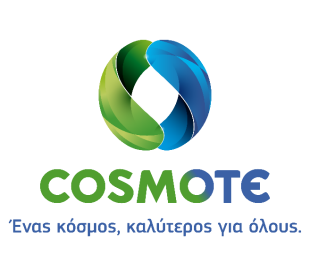 ΣΥΝΕΤΑΙΡΙΣΜΟΣ  ΕΡΓΑΖΟΜΕΝΩΝ  Ο.Σ.Ε  (ΣΥΝ.Π.Ε)                                                                                                    ΦΕΒΡΟΥΑΡΙΟΣ   2019
Αυστραλία, Αυστρία, Βέλγιο, Βουλγαρία, Γαλλία, Γερμανία, Γεωργία, Δανία, Ελβετία, Εσθονία, Η.Π.Α., Ηνωμένο Βασίλειο, Ιρλανδία, Ισπανία, Ιταλία, Καναδάς, Κίνα, Κροατία, Κύπρος, Λιθουανία, Λουξεμβούργο, Μάλτα,Νέα Ζηλανδία, Νορβηγία, Ολλανδία, Ουγγαρία,Πολωνία, Πορτογαλία, Ρουμανία, Ρωσία, Σλοβακία, Σλοβενία, Σουηδία, Τουρκία, Τσεχία.*COSMOTE Mobile Security : προ-ενεργοποιημένη υπηρεσία  στις νέες ενεργοποιήσεις στα νέα προγράμματαCOSMOTE Business Mobile SmallCOSMOTE Business Mobile MediumCOSMOTE Business Mobile MediumCOSMOTE Business Mobile  LargeCOSMOTE Business Mobile GoldCOSMOTE Business Mobile  PlatinumΜηνιαίο Πάγιο36,90 €19,16€25,83€46,90 €25.50 €32,83€46,90 €25.50 €32,83€69,00€53.77€62.10€119,00 €98.77€107.10€189,00 €161.77€170.01€Μηνιαία Δωρεάν Χρήση (Λεπτά ομιλίας, MB, SMS )Μηνιαία Δωρεάν Χρήση (Λεπτά ομιλίας, MB, SMS )Μηνιαία Δωρεάν Χρήση (Λεπτά ομιλίας, MB, SMS )Μηνιαία Δωρεάν Χρήση (Λεπτά ομιλίας, MB, SMS )Μηνιαία Δωρεάν Χρήση (Λεπτά ομιλίας, MB, SMS )Μηνιαία Δωρεάν Χρήση (Λεπτά ομιλίας, MB, SMS )Μηνιαία Δωρεάν Χρήση (Λεπτά ομιλίας, MB, SMS )Eνδοεταιρικές κλήσεις (VPN)ΑπεριόριστεςΑπεριόριστεςΑπεριόριστεςΑπεριόριστεςΑπεριόριστεςΑπεριόριστεςΔωρεάν Χρόνος Ομιλίας για εθνικές κλήσεις φωνής ή/και video-κλήσεις προς εθνικά  δίκτυα σταθερής τηλεφωνίας 250'1500'1500'2.000'ΑπεριόρισταΑπεριόρισταΔωρεάν Χρόνος Ομιλίας για εθνικές κλήσεις φωνής ή/και video-κλήσεις προς εθνικά  δίκτυα  κινητής τηλεφωνίας 250'1500'1500'2.000'ΑπεριόρισταΑπεριόρισταΔωρεάν Χρόνος Ομιλίας για εθνικές κλήσεις φωνής ή/και video-κλήσεις προς εθνικά  δίκτυα  κινητής τηλεφωνίας 250'750'750'2.000'ΑπεριόρισταΑπεριόρισταΔωρεάν MB για πλοήγηση στο διαδίκτυο500MB1,5GB1,5GB5GB10GB30GBΔωρεάν SMS προς εθνικά δίκτυα7070702.0005.0005.000Δωρεάν Χρόνος Ομιλίας για κλήσεις προς διεθνείς προορισμούς  (κινητά και σταθερά) 35 χωρών*---100’500’1000’Travel Pass----5 Travel Pass Ζώνη Α ή Β10 Travel Pass Ζώνη Α ή ΒCOSMOTE Mobile Security2 μήνες Δωρεάν η υπηρεσία COSMOTE Mobile Security**2 μήνες Δωρεάν η υπηρεσία COSMOTE Mobile Security**Δωρεάν η υπηρεσία COSMOTE Mobile Security**Δωρεάν η υπηρεσία COSMOTE Mobile Security**Δωρεάν η υπηρεσία COSMOTE Mobile Security**Δωρεάν η υπηρεσία COSMOTE Mobile Security**Δωρεάν Roaming*Σε όλες τις χώρες της E.E. & Λίχτενσταϊν, ΝορβηγίαΣε όλες τις χώρες της E.E. & Λίχτενσταϊν, ΝορβηγίαΣε όλες τις χώρες της E.E. & Λίχτενσταϊν, ΝορβηγίαΣε όλες τις χώρες της E.E. & Λίχτενσταϊν, ΝορβηγίαΣε όλες τις χώρες της E.E. & Λίχτενσταϊν, ΝορβηγίαΣε όλες τις χώρες της E.E. & Λίχτενσταϊν, ΝορβηγίαΧρεώσεις μετά την κατανάλωση της δωρεάν χρήσηςΧρεώσεις μετά την κατανάλωση της δωρεάν χρήσηςΧρεώσεις μετά την κατανάλωση της δωρεάν χρήσηςΧρεώσεις μετά την κατανάλωση της δωρεάν χρήσηςΧρεώσεις μετά την κατανάλωση της δωρεάν χρήσηςΧρεώσεις μετά την κατανάλωση της δωρεάν χρήσηςΧρεώσεις μετά την κατανάλωση της δωρεάν χρήσηςΕθνικές κλήσεις ομιλίας και video-κλήσεις 0,0092 €/δευτ.0,0092 €/δευτ.0,0092 €/δευτ.0,0092 €/δευτ.0,0092 €/δευτ.0,0092 €/δευτ.Χρέωση πέρα των δωρεάν MB για πλοήγηση στο διαδίκτυο 0,1042 €/MB0,1042 €/MB0,1042 €/MB0,1042 €/MB0,1042 €/MB0,1042 €/MBΑποστολή SMS προς εθνικά δίκτυα0,186 €/sms0,186 €/sms0,186 €/sms0,186 €/sms0,186 €/sms0,186 €/sms ΑΓ. ΚΩΝΣΤΑΝΤΙΝΟΥ 59 – 104 37  ΑΘΗΝΑ    5245707 – 5245919   5245771email:synpeose@otenet.gr